РОЗПОРЯДЖЕННЯМІСЬКОГО ГОЛОВИм. СумиНа виконання завдання 2.3 підпрограми 1 цільової комплексної програми «Суми – громада для молоді» на 2022-2024 роки», затвердженої рішенням Сумської міської ради від 23 грудня 2021 року № 2698-МР (зі змінами), керуючись пунктом 20 частини 4 статті 42 Закону України «Про місцеве самоврядування в Україні»:Відділу молодіжної політики Сумської міської ради (Сахнюк Т.В.) провести конкурс соціальних відеороликів «Я і КОБЗАР» до Дня народження Т.Г. Шевченка, згідно з Положенням (додаток 1).2. Департаменту фінансів, економіки та інвестицій Сумської міської ради (Липова С.А.) здійснити в установленому порядку фінансування видатків у сумі 6000 (шість тисяч) гривень 00 коп., передбачених в бюджеті Сумської міської територіальної громади згідно кошторису витрат по КПКВК 0213131 «Здійснення заходів та реалізація проектів на виконання Державної цільової соціальної програми «Молодь України» (додаток 2).3. Відділу бухгалтерського обліку та звітності Сумської міської ради (Костенко О.А.) провести розрахунки по відділу молодіжної політики згідно з наданими документами.4. Департаменту комунікацій та інформаційної політики Сумської міської ради (Кохан А.І.) забезпечити висвітлення заходів в засобах масової інформації.5. Контроль за виконанням даного розпорядження покласти на заступника міського голови з питань діяльності виконавчих органів ради згідно з розподілом обов’язків.Міський голова 								О.М. ЛисенкоСахнюк Т.В. 700-665Розіслати: Костенко О.А, Кохан А.І., Липовій С.А., Полякову С.В., Сахнюк Т.В.Додаток 1до розпорядження міського голови     від   15.02.2023   № 45-РП О Л О Ж Е Н Н Яконкурсу соціальних відеороликів «Я і КОБЗАР» до Дня народження        Т.Г. ШевченкаРозділ ІНазва конкурсу: «Я і КОБЗАР» до Дня народження Т.Г. Шевченка.		Рівень проведення: міський.		Зміст заходу: національно-патріотичний, направлений на популяризацію творів Т.Г. Шевченка у формуванні високої духовності молодого покоління. Підставою для розроблення конкурсу є завдання 2.3 підпрограми 1 цільової комплексної програми «Суми – громада для молоді» на 2022-2024 роки», затвердженої рішенням Сумської міської ради від 23 грудня 2021року                               № 2698-МР (зі змінами).		Строк реалізації конкурсу: лютий - березень 2023 року.		Мета конкурсу: вшанування пам’яті Т.Г. Шевченка, виховання любові до поезії та поетичної спадщини, яку залишив поет.Завдання конкурсу:-  залучення молоді міста до загальноміських заходів;- виявлення та підтримка учасників у відновленні та розвитку мистецтва               художнього слова;-  популяризація поетичної творчості серед молоді громади;-  виховання серед молоді національно-патріотичних традицій. Розділ ІІВідповідальність за проведення конкурсу покладається на відділ молодіжної політики Сумської міської ради.Розділ ІІІ		3.1. Хід конкурсу.У конкурсі беруть участь молоді люди віком від 14 до 35 років, учнівська, студентська, працююча та не працююча молодь, що проживає на території Сумської територіальної громади. Для того, щоб взяти участь у конкурсі треба записати відео та викласти його у соціальних мережах Facebook або Instagram, тегнувши сторінку відділу та відправивши дане відео на електронну адресу відділу: molod@smr.gov.ua. Відео користувач мережі має викласти та надіслати до 06 березня 2023 року включно. На відео користувач має декламувати будь-який твір Т.Г. Шевченка (вірш або проза) на фоні пам’ятки архітектурної спадщини. 		3.2. Підведення підсумків.Оцінюють учасників конкурсу працівники відділу молодіжної політики. Підсумки конкурсу будуть опубліковані 09 березня 2023 року на Facebook та Instagram сторінках відділу молодіжної політики Сумської міської ради.Розділ ІV			За рахунок коштів бюджету Сумської міської територіальної громади здійснюється оплата продукції для відзначення та нагородження переможців конкурсу у сумі 6000,00 гривень.Начальник відділу молодіжної політики						Т.В. СахнюкДодаток 2до розпорядження міського голови   від 	05.03.2021 № 86-РР О З Р А Х У Н О К  витрат на проведення конкурсу соціальних відеороликів «Я і КОБЗАР» до Дня народження Т.Г. Шевченка. 	КЕКВ 2210:Придбання продукції для відзначення та нагородження переможців:         смарт-годинник                    2000,00 грн. х 3 шт. = 6000,00 грн.								Усього:	6000,00 грн. 		 	                                                 (шість тисяч гривень 00 коп.)Начальник відділу молодіжної політики						Т.В. СахнюкЛист погодженнядо проєкту розпорядження міського голови «Про проведення конкурсу соціальних відеороликів «Я і КОБЗАР» до Дня народження Т.Г. Шевченка»Начальник відділу молодіжної політики	                         		                     Т.В. СахнюкЗаступник міського голови з питаньдіяльності виконавчих органів ради				          С.В. Поляков Начальник бухгалтерського обліку та звітності, головний бухгалтер					О.А. КостенкоДиректор департаменту фінансів, економіки та інвестицій						          С.А. ЛиповаНачальник відділу протокольної роботи та контролю					Л.В. МошаНачальник правового управління 					О.В. ЧайченкоКеруючий справами виконавчого комітету 									Ю.А. Павлик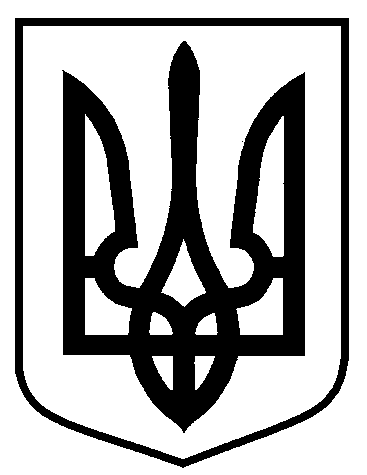 від 15.02.2023   № 45-РПро проведення конкурсу соціальних відеороликів «Я і КОБЗАР» до Дня народження Т.Г. Шевченка